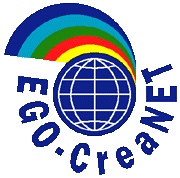 SCHEDA DI PRELIMINARE ADESIONE AL:Gruppo di Lavoro su 
Geotermia e Nuovi Modelli di Sviluppo per 
la decarbonizzazione e l’Economia CircolareIncontro del 30 marzo 2016, a Firenze, presso l’Accademia dei Georgofili, nel contesto dell’evento 
“Il futuro dell’Expo in Toscana: sicurezza nutraceutica e sviluppo. Focus: area geotermica” Nome e cognome:	______________________________________________________Ente/Azienda:	______________________________________________________Ruolo:	______________________________________________________Email:	______________________________________________________Telefono:	______________________________________________________CONFERMA DI PRESENZA (selezionare la/e opzione/i di pertinenza):  	sarò presente al mattino  	sarò presente al pomeriggio  	non parteciperò ma resto interessato per successive iniziative e/o progetti  AMBITO DI COMPETENZA/INTERESSE (selezionare la/e opzione/i di pertinenza) 	innovazione geotermica ed integrazione energie rinnovabili  	produzione alimentare in serra e gestione sottoprodotti/scarti  	innovazione dei processi di sviluppo e commercializzazione 	altro, specificare: _________________________________________________________Eventuali Annotazioni e Suggerimenti:		Data: ____________________FirmaDa compilare e restituire a Egocreanet: egocreanet2016@gmail.com 